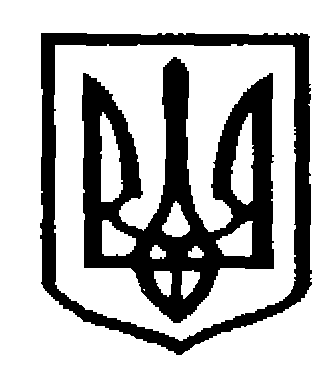 У К Р А Ї Н АЧернівецька міська радаУправління  освітиН А К А З01.05.2023                                                                                                              № 107Про участь юнаків у навчальних стрільбах        На виконання вимог «Про затвердження положень про допризовну підготовку і про підготовку призовників з військово-технічних спеціальностей», затвердженого Постановою Кабінету Міністрів України від 30.11.2000                      № 1770, відповідно до листа департаменту освіти і науки обласної державної адміністрації (обласної військової адміністрації) від 21.04.2023 № 01-34/934 «Про проведення навчальних стрільб», з метою здійснення заходів військово-патріотичного виховання та підготовки молоді до військової служби та виконання вимог освітніх навчальних програмН А К А З У Ю:1. Керівникам закладів загальної середньої освіти:1.1. Забезпечити участь юнаків випускних класів ЗЗСО Чернівецької МТГ на навчальних стрільбах згідно графіка (додаток).1.2. Призначити відповідального за супровід юнаків (групи).         1.3. Провести інструктажі з техніки безпеки та охорони праці з керівниками груп та юнаками.         1.4. Зберегти заробітну плату педагогічному працівнику (керівнику групи)                    закладу освіти, який супроводжує групу для участі у стрільбах.         1.5. Здійснити перевезення групи юнаків з належно оформленими документами щодо перевезення учнів.2. Відповідальність за життя та здоров’я учасників стрільб покласти на супроводжуючих осіб.Контроль за виконанням цього наказу покласти на начальника відділу забезпечення якості та стратегічного розвитку закладів загальної середньої освіти управління освіти Руслана Федюка.Начальник управління                                                         Ірина ТКАЧУКНачальник  відділу забезпечення якостіта стратегічного розвитку закладів загальної середньої освіти управління                                        Руслан ФЕДЮК